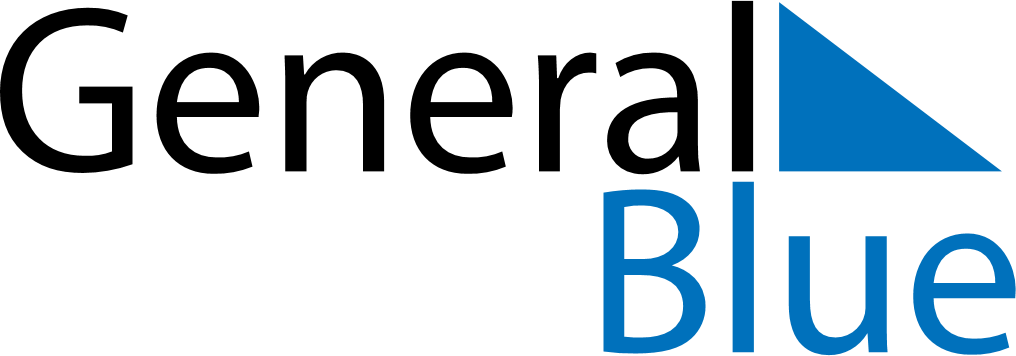 June 2026June 2026June 2026MonacoMonacoMondayTuesdayWednesdayThursdayFridaySaturdaySunday1234567Corpus Christi89101112131415161718192021222324252627282930